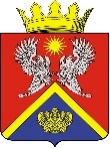 АДМИНИСТРАЦИЯ СУРОВИКИНСКОГО МУНИЦИПАЛЬНОГО РАЙОНА ВОЛГОГРАДСКОЙ ОБЛАСТИПОСТАНОВЛЕНИЕот 19.01.2023                                    № 35Об утверждении муниципальной программыСуровикинского муниципального района«Развитие образования Суровикинского муниципального района Волгоградской области»В соответствии со ст.179 Бюджетного кодекса Российской Федерации, Федеральным  законом от 06.10.2003  № 131-ФЗ «Об общих принципах организации местного самоуправления в Российской Федерации»,   постановлением администрации Суровикинского муниципального района от 25.08.2016 № 1115 «Об утверждении Порядка разработки, реализации и оценки эффективности реализации муниципальных программ Суровикинского муниципального района Волгоградской области», руководствуясь Уставом Суровикинского муниципального района, администрация Суровикинского муниципального района Волгоградской области постановляет:1. Утвердить прилагаемую муниципальную программу Суровикинского муниципального района «Развитие образования Суровикинского муниципального района Волгоградской области».2. Контроль за исполнением настоящего постановления возложить на начальника Отдела по образованию администрации Суровикинского муниципального района Н.В. Володину.3. Постановление вступает в силу после подписания, подлежит официальному опубликованию в общественно-политической газете Суровикинского района «Заря» и размещению на официальном сайте администрации Суровикинского муниципального района в информационно-телекоммуникационной сети «Интернет».Глава Суровикинского муниципального района                                                              Р.А. Слива   